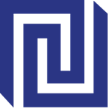 VILNIAUS UNIVERSITETO TARPTAUTINIŲ SANTYKIŲ IR POLITIKOS MOKSLŲ INSTITUTO DIREKTORIUSĮSAKYMASDĖL TSPMI BAKALAURO IR MAGISTRO DARBŲ GYNIMO TVARKARAŠČIO2021 m. sausio 10 d. Nr. VilniusNustatau tokį TSPMI Šiuolaikinių politikos studijų, Politikos ir medijų, Rytų Europos ir Rusijos studijų magistro programų nuolatinių studijų baigiamųjų darbų gynimo tvarkaraštį:Su ŠPS komisijaPrisijungimas prie gynimų: https://teams.microsoft.com/l/team/19%3acd0d322c4a994bef8211d0b9ac024543%40thread.tacv2/conversations?groupId=86a2158c-c787-4258-9b58-f68aface1b58&tenantId=82c51a82-548d-43ca-bcf9-bf4b7eb1d012Su PiM komisijaPrisijungimas prie gynimų: https://teams.microsoft.com/l/team/19%3a3bfd825955424b9bbe44166df77c1e30%40thread.tacv2/conversations?groupId=0cc4b9b2-3d0d-4cc3-93eb-c9a11059d86c&tenantId=82c51a82-548d-43ca-bcf9-bf4b7eb1d012Su RER komisijaPrisijungimas prie gynimų:https://teams.microsoft.com/l/team/19%3a5e48338671694e0388972643f853a290%40thread.tacv2/conversations?groupId=007975d2-2997-44f7-b3d3-608cd47bcbc6&tenantId=82c51a82-548d-43ca-bcf9-bf4b7eb1d012Direktorė		Margarita ŠešelgytėParengė	administratorė Indrė Jovaišytė, 2514136, el. p. indre.jovaisyte@tspmi.vu.lt		Sausio 21 diena, ketvirtadienisSausio 21 diena, ketvirtadienisSausio 21 diena, ketvirtadienisSausio 21 diena, ketvirtadienisSausio 21 diena, ketvirtadienisSausio 21 diena, ketvirtadienisSausio 21 diena, ketvirtadienisSausio 21 diena, ketvirtadienisSausio 21 diena, ketvirtadienis09.00 – 13.00 val.09.00 – 13.00 val.09.00 – 13.00 val.09.00 – 13.00 val.14.00 – 15.30 val.14.00 – 15.30 val.14.00 – 15.30 val.14.00 – 15.30 val.14.00 – 15.30 val.1.Anton AchremovŠPS9.008.Stakėnaitė RugilėBA14.002.Lukas IvanauskasŠPS9.409.Krapauskaitė GretaBA14.303.Marius IziumcevasŠPS10.2010.Zabulytė ŽivilėBA15.004.Adelė KaukaitėŠPS11.0011.5.Augminas PetronisŠPS11.4012.6.Ramunė VitartaitėES12.2013.Sausio 21 diena, ketvirtadienisSausio 21 diena, ketvirtadienisSausio 21 diena, ketvirtadienisSausio 21 diena, ketvirtadienisSausio 21 diena, ketvirtadienisSausio 21 diena, ketvirtadienisSausio 21 diena, ketvirtadienisSausio 21 diena, ketvirtadienisSausio 21 diena, ketvirtadienisSausio 21 diena, ketvirtadienis8.30 – 13.10 val.8.30 – 13.10 val.8.30 – 13.10 val.8.30 – 13.10 val.14.10 – 17.10 val.14.10 – 17.10 val.14.10 – 17.10 val.14.10 – 17.10 val.14.10 – 17.10 val.14.10 – 17.10 val.1.Agnė ČeplinskienėPiM8.308.Rūta PetronytėPiM14.102.Modesta Gaučaitė-ZnutienėPiM9.109.Rūta Statulevičiūtė-KaučikienėPiM14.503.Greta GiedrytėPiM9.5010.Jurgita TamolytėPiM15.304.Paulius GumbelevičiusPiM10.3011.Stroputė RugilėBA16.105.Kristina KybartaitėPiM11.1012.Paškauskaitė SandraBA16.406.Danielė PatapaitėPiM11.507.Lina PatskočimaitėPiM12.3021st of January,  Thursday21st of January,  Thursday21st of January,  Thursday21st of January,  Thursday21st of January,  Thursday21st of January,  Thursday21st of January,  Thursday21st of January,  Thursday21st of January,  Thursday9.00 – 13.00 val.9.00 – 13.00 val.9.00 – 13.00 val.9.00 – 13.00 val.14.00 – 17.20 val.14.00 – 17.20 val.14.00 – 17.20 val.14.00 – 17.20 val.14.00 – 17.20 val.1.Andriukaitytė UrtėRER9.007.Milerius KasparasRER14.002.Chkhaidze MikhailRER9.408.Sirkecioglu SametRER14.403.Cook Hugh DudleyRER10.209.Tatikiani KetevaniRER15.204.Fukatsu AnneRER11.0010.Tkachuk AnastasiiaRER16.005. Johanna AishaRER11.4011.Wang YuxiaoRER16.406.Kandelaki AnaRER12.2012.Sausio 22 diena, penktadienisSausio 22 diena, penktadienisSausio 22 diena, penktadienisSausio 22 diena, penktadienisSausio 22 diena, penktadienisSausio 22 diena, penktadienisSausio 22 diena, penktadienisSausio 22 diena, penktadienisSausio 22 diena, penktadienisSausio 22 diena, penktadienis9.00 – 12.00 val.9.00 – 12.00 val.9.00 – 12.00 val.9.00 – 12.00 val.1.Živilė BanytėTSD9.402.Romualdas GužysTSD10.203.Kontrimavičiūtė IndrėBA11.004.Stefanovič EdgarasBA11.30